В последнее время к психологам часто обращаются родители с детьми-подростками,которые жалуются на то, что они не понимают друг друга.Дети ничего не хотят, ничем не интересуются, а родители бьются над тем, чтобы обеспечить ребенку все,чего не имели сами, и не понимают, почему ребенок это не ценит.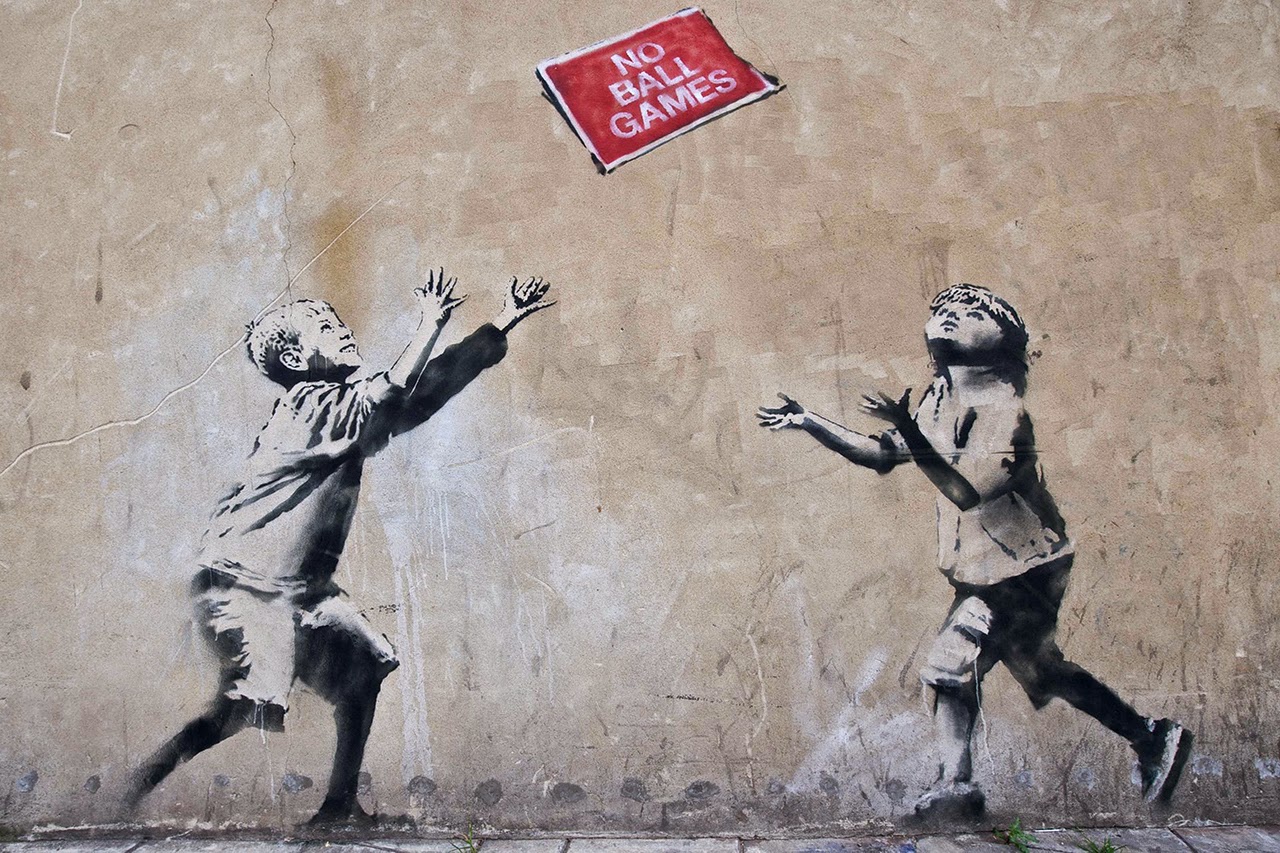 Все мы слышали это выражение - «трудный возраст», мы знаем, что в этот период к нашим детям нужен особый подход, уже другое отношение. Тем не менее, большинство родителей, сталкиваясь в это время с трудностями, оказывается в растерянности. От этой растерянности, непонимания того, что происходит, мы можем начать вести себя с детьми неконструктивно и осложнить и без того пошатнувшиеся отношения.Подростковый возраст - это и период когда "на прочность" проверяется буквально все, особенно - семейные отношения. Родитель может заметить, что ребенок стал с одной стороны более скрытным, отстаивающим свое пространство, а с другой жадно впитывает любую информацию о себе и остро на нее реагирует. Демонстративность поведения, нарочитая закрытость своей личной жизни, оценочность и категоричность суждений - это нормальные проявления кризиса подросткового возраста. Именно этот период перехода по шаткому мосту от детства к взрослости является едва ли не самым важным этапом на пути его развития. И именно в этот период ребенок выстраивает собственные жизненные ценности и часто совершает ошибки. Задача родителей - сохранить контакт с ребенком и помочь ему найти свой путь, не потеряв важных ориентиров и доверия к миру.Главное в отношениях с подростком - быть искренним, не «играть», а почувствовать настоящую готовность подстраиваться под постоянно меняющиеся ситуации и настроения, уважать любые проявления его личности.Нужно понять и принять тот факт, что время безоговорочного авторитета родителей безвозвратно ушло, поэтому командовать и прямолинейно руководить больше не получится. Эта тактика обречена на проигрыш. Вместо этого регулятором отношений должен являться Ваш авторитет, подкреплённый конкретными действиями. Дайте ему знать, что вы его понимаете и готовы поддержать, но при этом рассчитываете на то что он будет стараться контролировать свое поведение и нести ответственность за свои действия и поступки.Правило 1. Обращаясь к ребенку, говорите меньше, а не больше. В таком случае у вас повышается вероятность быть понятым и услышанным. Почему? А потому, что детям требуется больше времени на осмысление того, что они слышат, прежде чем что-то ответить (у них совсем иная скорость переработки информации, чем у взрослых). Таким образом, если вы задаете своему чаду вопрос или просите о чем-нибудь, подождите, по крайней мере, пять секунд — ребенок воспримет больше информации и, вполне возможно, даст адекватный ответ.Правило 2. Говорите доброжелательно, вежливо - как бы вы хотели, чтобы говорили с вами, — и... ТИХО. Пониженный, приглушенный голос обычно застает человека врасплох, и ребенок обязательно остановится, чтобы послушать вас. Ведь недаром учителя так успешно используют этот прием, чтобы привлечь внимание разбушевавшегося класса.Правило 3. Будьте внимательным слушателем, не отвлекайтесь на посторонние дела, когда ребенок вам что-то рассказывает.Слушайте его в два раза больше, чем говорите. Ваше взрослеющее дитя просто не сможет стать внимательным слушателем, если ему не у кого этому учиться. Правило 4. Прежде чем что-то сказать, установите зрительный контакт с ребенком. Сначала убедитесь, что он смотрит на вас, а не в сторону. Когда вы смотрите друг другу в глаза — ребенок в вашем распоряжении, можно формулировать свою просьбу или вопрос. Если делать так все время, когда вам нужно внимание ребенка, это приучит его слушать вас.Правило 5. Нередко подросткам бывает сложно с ходу переключить свое внимание на ваш вопрос, особенно если они заняты тем, что им очень нравится. Мало того, ребенок и вправду может вас не слышать (такова особенность внимания в данном возрасте). В таком случае делайте предупреждения — установите временное ограничение: «Я хочу с тобой поговорить через минуту, пожалуйста, отвлекись» или «Мне понадобится твоя помощь через две минуты». При этом установленный временной интервал не должен превышать пяти минут, иначе подросток просто забудет.Именно сейчас подросток особенно нуждается в Вашей                       любви, понимании и поддержке!если вы чувствуете, что Вам нужна поддержка или появились вопросы, обратитесь за консультацией к социальному педагогу  Базового психолого-педагогического кабинета, расположенного по адресу:п. Сосновоборск ул. Ленина д.67 2-й этаж. Телефон: 8-953-027-93-92